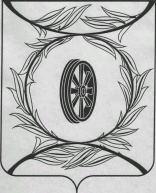 Челябинская областьСОБРАНИЕ ДЕПУТАТОВ КАРТАЛИНСКОГО МУНИЦИПАЛЬНОГО РАЙОНАРЕШЕНИЕЗаслушав и обсудив прогноз социально-экономического развития Карталинского муниципального района на 2018 год и на плановый период 2019 и 2020 годов, в соответствии со статьей 173 Бюджетного кодекса Российской Федерации, Положением «О бюджетном процессе в Карталинском муниципальном районе», Собрание депутатов Карталинского муниципального района РЕШАЕТ:1. Утвердить основные показатели прогноза социально-экономического развития Карталинского муниципального района на 2018 год и на плановый период 2019 и 2020 годов (прилагается).2. Учесть показатели прогноза при принятии бюджета Карталинского муниципального района на 2018 год и на плановый период 2019 и 2020 годов.3. Направить настоящее решение администрации Карталинского муниципального района для опубликования в газете «Карталинская новь».4. Разместить настоящее решение на официальном сайте администрации Карталинского муниципального района в сети Интернет.Председатель Собрания депутатовКарталинского муниципального района                                          В.К. ДемедюкОсновные показатели прогноза социально-экономического развития Карталинского муниципального района на 2018 год и на плановый период 2019 и 2020 годов от 11 декабря 2017 года № 379           О прогнозе социально-экономического развития Карталинского муниципального района на 2018 год и на плановый период 2019 и 2020 годовПриложение к решению Собрания депутатов Карталинского муниципального района от 11 декабря 2017 года № 379ПоказателиЕдиница измерений2016 год
отчет2017 год
оценка2018 год - прогноз2018 год - прогноз2018 год - прогноз2019 год - прогноз2019 год - прогноз2019 год - прогноз2020 год - прогноз2020 год - прогноз2020 год - прогнозКонсерва-тивныйБазовыйЦелевойКонсервативныйБазовыйЦелевойКонсерва-тивныйБазовыйЦелевойСреднегодовая численность постоянного населениятыс. человек47,146,846,446,546,546,046,146,245,645,846,0Объем отгруженной продукции (работ, услуг) по крупным и средним организацияммлн. рублей3356,93494,13581,53671,03762,83671,03863,74027,93762,84083,64260,2в % к предыдущему году%103,9104,1102,5105,1107,7102,5105,2107,0102,5105,7105,8Индекс производства  (в % к предыдущему году в сопоставимых ценах)%101,698,398,4100,9103,598,6101,2103,398,4101,5102,0дефлятор%105,9104,0104,2104,1103,6104,0104,0103,7104,2104,1Объем реализации подакцизной продукциитыс. рублей00000000000в % к предыдущему году%00000000000Прибыль прибыльных организаций 
(с поквартальной разбивкой)млн. рублей157,1165,3165,4169,4177,2171,2179,0196,5178,9190,2220,0в % к предыдущему году%248,2105,2100,1102,5107,2103,5105,7110,9104,5106,2112,0Прибыль аккредитованных инновационных технопарковмлн. рублей00000000000Прибыль обособленных подразделений, головные организации которых находятся за пределами Челябинской областимлн. рублей112,5123,8136,2162,3188,5149,8186,2225,1168,9231,0304,8Прибыль прибыльных сельскохозяйственных товаропроизводителеймлн. рублей123,2123,2129,3129,7129,7133,7134,2134,2138,2138,9138,9Оплата труда наемных работниковмлн. рублей3007,03154,33327,83365,73400,33494,23567,53638,33634,03745,93856,6в т.ч. фонд заработной платымлн. рублей3007,03154,33327,83365,73400,33494,23567,53638,33634,03745,93856,6в % к предыдущему году%100,5104,9104,9106,7107,8105106,7107,0105,0104,0106,0Среднегодовая численность работающихтыс. человек9,59,59,69,69,79,79,79,89,89,89,9Продукция сельского хозяйства в хозяйствах всех категориймлн. рублей2895,02991,62996,63134,73137,63117,83248,83250,13221,03360,53375,1в % к предыдущему году в сопоставимых ценах%104,399,695,499,599,7100,6100,1100,199,9100,0100,1Объем инвестиций в основной капитал за счет всех источников финансирования по крупным и средним организацияммлн. рублей188,4727,2956,0965,5975,2419,1423,2427,5292,1295,0298в % к предыдущему году%60,5385,9131,5132,8134,143,843,843,869,769,771,3Среднегодовая стоимость имущества, облагаемого налогом на имущество организациймлн. рублей886,41045,91359,61630,21633,01373,21666,11665,61399,21697,71715,5Оборот розничной торговли 
по крупным и средним организацияммлн. рублей786,2817,0857,3871,8874,3905,0927,6935,6958,1986,01004,2в % к предыдущему году %89,4100,5100,9102,6102,9101,6102,5103,0101,8102,4103,3